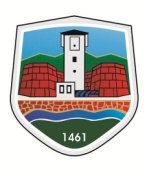      Republika SrbijaGrad Novi PazarSkupština GradaKomisija za procenu tržišne vrednosti zemljištaBroj:06-42/23Datum:20.01.2023. god.Na osnovu člana 50. stav 2. Statuta grada Novog Pazara (»Sl. list grada Novi Pazar » br. 6/19 ) i člana 55. stav 2. član 56, član 57. stav 1. tačka 14 i član 71.  Poslovnika Skupštine grada Novog Pazara  (»Sl.list grada Novog Pazara « br. 6/19).SAZIVAMDRUGU SEDNICU KOMISIJE ZA PROCENU TRŽIŠNE VREDNOSTI ZEMLJIŠTA	Sednica će se održati dana 24.01.2023. godine, sa početkom u 14:00 časova, u sali za konferencije na III spratu zgrade gradske uprave grada Novog Pazara.	Za sednicu predlažem sledeći :DNEVNI REDProcena tržišne vrednosti zemljišta na kat. parceli br. 7528 KO Novi Pazar;Razno;      PREDSEDNIK KOMISIJE         Branislav Vukomanović